ΣΥΛΛΟΓΟΣ ΕΚΠΑΙΔΕΥΤΙΚΩΝ Π. Ε.                    Μαρούσι  6 – 2 – 2024                                                                                                                  ΑΜΑΡΟΥΣΙΟΥ                                                   Αρ. Πρ.: 52Ταχ. Δ/νση: Μαραθωνοδρόμου 54                                             Τ. Κ. 15124 Μαρούσι                                                            Τηλ.: 2108020788 Fax:2108020788                                                       Πληροφ.: Δ. Πολυχρονιάδης 6945394406                                                                                     Email:syll2grafeio@gmail.com                                           Δικτυακός τόπος: http//: www.syllogosekpaideutikonpeamarousiou.grΠΡΟΣΥΠΑΙΘΑ, Δ/νση Π. Ε. Β΄ Αθήνας, Δήμο Αμαρουσίου, Σικιαρίδειο ΊδρυμαΚοινοποίηση: Δ. Ο. Ε., Συλλόγους Εκπ/κών Π. Ε. της χώρας, ΤΑ ΜΕΛΗ ΤΟΥ ΣΥΛΛΟΓΟΥ ΜΑΣ Θέμα: « Σχετικά με τα προβλήματα λειτουργίας του Ειδικού Δημοτικού Σχολείου Αμαρουσίου και την προσπάθεια εκβολής του από το Σικιαρίδειο Ίδρυμα». Το Δ. Σ. του Συλλόγου Εκπ/κών Π. Ε. Αμαρουσίου, για άλλη μια φορά, παρουσιάζει τα έντονα κτηριακά και άλλα προβλήματα λειτουργίας του Ειδικού Δημοτικού Σχολείου Αμαρουσίου το οποίο στεγάζεται εντός του Σικιαριδείου Ιδρύματος στο Μαρούσι. Το Ειδικό Δημοτικό Σχολείο Αμαρουσίου αντιμετωπίζει προβλήματα σε ό, τι αφορά την ελλιπέστατη συντήρηση του προαύλιου χώρου του για το οποίο ενημερώσαμε τις αρμόδιες αρχές με προηγούμενο έγγραφό μας (αρ. πρ. 200/ 7 – 11 – 2023) καθώς και με την ελλιπή συντήρηση του κτιρίου που στεγάζεται αλλά και με την έλλειψη συνεργασίας με την διοίκηση του Σικιαριδείου Ιδρύματος, η οποία συνεχώς δημιουργεί προσκόμματα στην εύρυθμη λειτουργία του σχολείου (π.χ. απαγόρευση εισόδου των αυτοκινήτων των εκπαιδευτικών και των γονέων του σχολείου εντός του χώρου του ιδρύματος κ. ά.) με προφανή στόχο την εκβολή του σχολείου από τους χώρους του Σικιαριδείου Ιδρύματος, γεγονός το οποίο είχαμε αντιμετωπίσει λίγα χρόνια νωρίτερα από προηγούμενη διοίκηση του Σικιαριδείου Ιδρύματος η οποία είχε προσπαθήσει να εκβάλει το σχολείο χωρίς επιτυχία.Καλούμε την διοίκηση του Σικιαριδείου Ιδρύματος να επιδείξει πνεύμα συνεργασίας με την διοίκηση του Ειδικού Δημοτικού Σχολείου Αμαρουσίου και τους εκπαιδευτικούς του ομώνυμου σχολείου παύοντας να αμφισβητεί το καθεστώς παραμονής του σχολείου εντός του Σικιαριδείου Ιδρύματος. Καλούμε την Διεύθυνση Ειδικής Αγωγής του ΥΠΑΙΘΑ και την Διεύθυνση Π. Ε. Β΄ Αθήνας να επιληφθούν άμεσα των προβλημάτων λειτουργίας του ομώνυμου σχολείου στηρίζοντας αμέριστα την εύρυθμη λειτουργία του Ειδικού Δημοτικού Σχολείου Αμαρουσίου.Καλούμε τον Δήμο Αμαρουσίου να παράσχει κάθε δυνατή βοήθεια στο Ειδικό Δημοτικό Σχολείο Αμαρουσίου ικανοποιώντας τα αιτήματα του ομώνυμου σχολείου τα οποία απευθύνονται και αφορούν τον Δήμο Αμαρουσίου.Διατρανώνουμε προς κάθε κατεύθυνση ότι θα υπερασπιστούμε με κάθε τρόπο και μέσο την ύπαρξη και λειτουργία του Ειδικού Δημοτικού Σχολείου Αμαρουσίου που στεγάζεται στο Σικιαρίδειο Ίδρυμα. 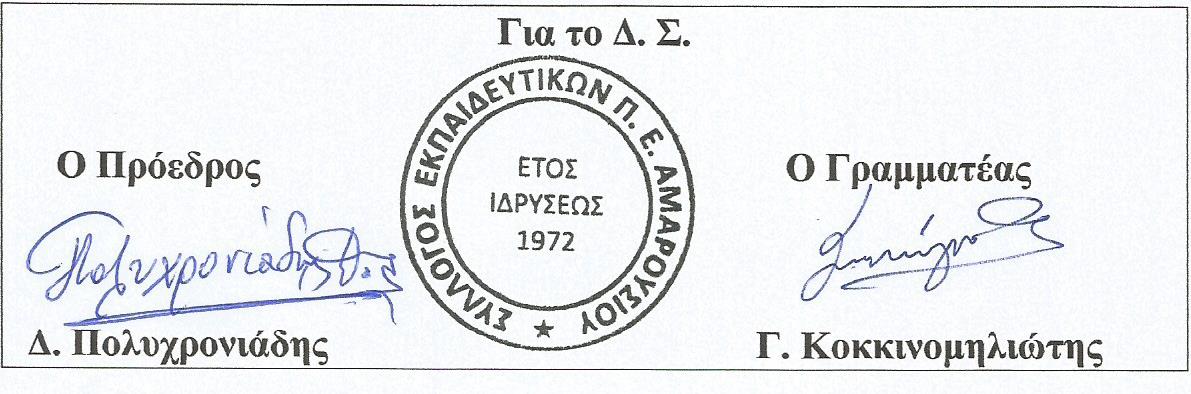 